03-386 ВАЗ-2129 4х4 3-дверный автомобиль повышенной проходимости на агрегатах ВАЗ-2121/21213 с удлиненной на 500 мм базой, мест 4-5, багажник до 0.78 м3, вес: снаряженный 1.35 тн, полный 1.8 тн, ВАЗ-2121/21213 80 лс, 132 км/час, мелкими сериями, ОПП НТЦ АвтоВАЗа г. Тольятти, 1992-94 г. в.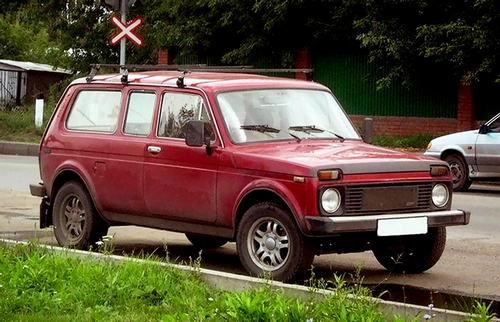 Заместитель главного конструктора АвтоВАЗа Прусов П.М.: «В истории «Нивы» это очень важный момент! Во- первых, 3-дверная модель была базовой. И когда мы ее освоили, она стала «зарабатывать» средства на все остальное семейство. То есть, на 5-дверную «Ниву», на минивэн 2120, пикапы и «Скорую помощь» на базе « Нивы». Поэтому ВАЗ-2129 я считаю ключевой моделью в непростой истории длинной «Нивы».При помощи Russ36 Сообщество Красная книга DRIVE2.RU Удлиненные 3-дверные «Нивы» выпускались небольшими партиями Опытно-промышленным производством Научно-технического центра АвтоВАЗа в двух вариантах – ВАЗ-2129 и ВАЗ-2130. Внешне автомобили, получившие имя собственное «Кедр», были идентичны, оба имели удлиненную на 500 мм вставку в середине салона (ее выдавал своеобразные «горб» на крыше машины) с оконным проемом, но различались в оформлении салонов. Если модель «2129» имела штатные сидения «Нивы», расположенные сзади все так же между колесными арками (отчего сидеть сзади втроем было все так же проблематично, но зато можно было как следует вытянуть ноги) и багажник прежнего размера, то «2130» получила сиденья от ВАЗ-2108 (заднее сиденье установлено перед колесными арками, в результате чего трое человек уже могли разместиться с большим комфортом — не мешают колесные арки) и багажник увеличенного объема. Кроме того, у ВАЗ-2130 появился дополнительный топливный бак, заимствованный у ВАЗ-2108, а его горловина была также выведена в стандартный заправочный лючок. С увеличением базы автомобиль стал заметно управляемее и избавился от галопирования в большей части резонансных частот Автомобили первых выпусков имели двигатель и оформление задка как у ВАЗ-2121, позднее же, по мере освоения производства «Нивы» ВАЗ-21213, оформление задней части кузова ВАЗ-2129 и ВАЗ-2130 стало унифицироваться с ней. Двигатель тоже стали применять от модернизированной «Нивы». Примерно в 1996 году 3-дверные «Кедры» были сняты с производства ввиду падения их сбыта — появившаяся 5-дверная «Нива» 2131 пользовалась куда большим спросом у потребителей. Модификация ВАЗ-2129-01 Утилитер отличалась от базовой модели отсутствием заднего сидения, перегородкой за передним рядом сидений и зарешеченными изнутри задними и средними боковыми окнами. Автомобиль изготавливался штучно ОПП ВАЗа по заказам. Особого спроса модель не имела. Еще одна модификация - пикап на шасси ВАЗ 2129. Эта машина, кроме наличия грузовой платформы с откидным задним бортом, отличалась удлиненным на 300 миллиметров задним свесом (и, соответственно, общей длиной). Выпускалась в нескольких вариантах: по кузову - в 4-местном (с удлиненной кабиной) и 2-местном; по двигателю - в 1,7-литровой и 1,8-литровой версиях. Модель ВАЗ-2329 "МС1" - это спасательный автомобиль, предназначенный для комплектования Российской системы предупреждения и ликвидации чрезвычайных ситуаций, а также выполнения различных грузоподъемных и монтажно-строительных работ. Автомобиль комплектуется лебедкой и подъемным краном.ВАЗ-2129ОТЛИЧИТЕЛЬНЫЕ ПАРАМЕТРЫ ДЛИННОБАЗНЫХ АВТОМОБИЛЕЙГоды выпуска1992-1994Тип кузовауниверсал, 3-дверныйКоличество мест4-5Другое названиеНива удлиненнаяКолесная формула4х4Габариты ВАЗ-2129Габариты ВАЗ-2129Длина4220 мм.Ширина1680 мм.Высота1640 мм.Колесная база2700 мм.Колея передних колес1430 мм.Колея задних колес1400 мм.Дорожный просвет228 мм.Размер колес175/80 R16Объём багажника265 л3Снаряженная масса1350 кг.Допустимая масса1800 кг.Двигатель ВАЗ-2129Двигатель ВАЗ-2129Объём двигателя1690 см.3Мощность79 л/с. при 5200 об/мин.Максимальный крутящий момент127 Н*м при 3200 об/мин.Расположение распредвалаверхнееКоличество цилиндров4Количество клапанов8Диаметр цилиндра82 мм.Ход поршня80 мм.Степень сжатия9,3Марка бензинаАИ-95Трансмиссия ВАЗ-2129 Трансмиссия ВАЗ-2129 Приводполный постоянныйКоробка передач5-МКППТормоза передние/задниеДисковые/барабанныеРулевое управлениечервячный редукторТип передней подвескивинтовая пружинаТип задней подвескивинтовая пружинаЭксплуатационные характеристикиЭксплуатационные характеристикиМаксимальная скорость132 км/ч.Время разгона до 100 км/ч.25 сек.Расход топлива на 100 км.смешанный цикл — 12,1 л.Объём бензобака65 л.Параметры21292129-0121302131213122131-0121312-01Модель кузова:21292129-012130213121312131-102131-10Модель двигателя:212132121321213212132130212132130Вместимость, человек:4(5)4(5)5554(5)4(5)Масса снаряженного автомобиля, кг:1350135013501370137013701370Полезная нагрузка, кг:400450450500500500500Разрешенная макс. масса (РММ), кг:1750180018001870187018701870Емкость топливного бака, л:4284 (два по 42)84 (два по 42)65654242Расход топлива на 100 км пути при движении на высшей передаче, не более, л: Расход топлива на 100 км пути при движении на высшей передаче, не более, л: Расход топлива на 100 км пути при движении на высшей передаче, не более, л: Расход топлива на 100 км пути при движении на высшей передаче, не более, л: Расход топлива на 100 км пути при движении на высшей передаче, не более, л: Расход топлива на 100 км пути при движении на высшей передаче, не более, л: Расход топлива на 100 км пути при движении на высшей передаче, не более, л: Расход топлива на 100 км пути при движении на высшей передаче, не более, л: - при скорости 90 км/ч:10,310,310,39,19,39,19,3- при скорости 120 км/ч:11,811,811,812,112,312,112,3- при городском цикле 12,312,312,311,111,911,111,9Макс. скорость, км/ч:132132132132135132135Время разгона до 100 км/ч, с:25252525222522Радиус поворота по оси следа переднего внешнего колеса, м:6,36,36,36,36,36,36,3